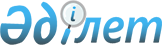 О внесении изменений в решение маслихата района Т.Рыскулова № 30-6 от 24 декабря 2010 года "О районном бюджете на 2011-2013 годы"
					
			Утративший силу
			
			
		
					Решение районного маслихата района Турара Рыскулова Жамбылской области от 7 ноября 2011 года № 38-4. Зарегистрировано Управлением юстиции района Т.Рыскулова 10 ноября 2011 года за № 6-8-128. Утратило силу в связи с истечением срока применения - (письмо Департамента юстиции Жамбылской области от 11 марта 2013 года № 2-2-17/388)      Сноска. Утратило силу в связи с истечением срока применения - (письмо Департамента юстиции Жамбылской области от 11.03.2013 № 2-2-17/388).

      Примечание РЦПИ:

      В тексте сохранена авторская орфография и пунктуация.

      В соответствии со статьей-109 Бюджетного кодекса Республики Казахстан от 4 декабря 2008 года, статьей-6 Закона Республики Казахстан «О местном государственном управлении и самоуправлении в Республике Казахстан» от 23 января 2001 года и решением Жамбылского областного маслихата от 28 октября 2011 года № 40-2 «О внесении изменений в решение Жамбылского областного маслихата «Об областном бюджете на 2011-2013 годы» от 13 декабря 2010 года № 30-3» (зарегистрировано в Реестре государственной регистраций нормативных правовых актав за № 1797) районный маслихат РЕШИЛ:



      1. Внести в решение маслихата района Т.Рыскулова № 30-6 от 24 декабря 2010 года «О районном бюджете на 2011-2013 годы» (зарегистрировано в Реестре государственной регистраций нормативных правовых актах за № 6-8-117 опубликовано 19 января 2011 года в № 6-7 и 22 января в № 8-9 газеты «Құлан таңы») следующие изменения:



      в пункте 1:

      в подпункте 1):

      цифры «4350865» заменить цифрами «4389790»;

      цифры «1400416» заменить цифрами «1401440»;

      цифры «11291» заменить цифрами «10267»;

      цифры «2935507» заменить цифрами «2974432»;

      в подпункте 2):

      цифры «4399362» заменить цифрами «4438287»;



      в пункте 4:

      цифры «24370» заменить цифрами «23170».



      Приложения - 1 и 7 к указанному решению изложить в новой редакции согласно приложениям 1 и 2 к настоящему решению.



      2. Настоящее решение вступает в силу со дня государственной регистрации в органах юстиции и вводится в действие с 1 января 2011 года.      Председатель сессии                        Секретарь районного

      районного маслихата                        маслихата

      Д.Жабыкбаев                                П.Сулейменов

Приложение № 1 к решению

маслихата района Т.Рыскулова

№ 38-4 от 7 ноября 2011 годаПриложение 1 к решению

маслихата района Т.Рыскулова

№ 30-6 от 24 декабря 2010 года  Бюджет на 2011 год(тыс тенге)

Приложение № 2

к решению маслихата района Т.Рыскулова № 38-4

от 7 ноября 2011 годаПриложение 7

к решению маслихата района Т.Рыскулова № 30-6

от 24 декабря 2010 года Бюджетные программы на 2011 год по каждому аульному (сельскому) округупродолжение таблицы:
					© 2012. РГП на ПХВ «Институт законодательства и правовой информации Республики Казахстан» Министерства юстиции Республики Казахстан
				Категория              Наименование доходовКатегория              Наименование доходовКатегория              Наименование доходовКатегория              Наименование доходовсуммакласскласскласссуммаподклассподкласссумма12345I. ДОХОДЫ43897901Налоговые поступления140144001Подоходный налог1497342Индивидуальный подоходный налог14973403Социальный налог1156381Социальный налог11563804Налог на собственность11201261Налог на имущество10724553Земельный налог71344Налог на транспортные средства365375Единый земельный налог400005Внутренние налоги на товары, работы и услуги114842Акцизы30803Поступление за использование природных и других ресурсов25074Сборы за ведение предпринимательской и профессиональной деятельности45965Налог на игорный бизнес130108Обязательные платежи, взимаемые за совершение юридически значимых действий и (или) выдачу документов и уполномоченными на то государственными органами или должностными лицами44581Государственная пошлина44582Неналоговые поступления1026701Доходы от государственной собственности34211Поступление части чистого дохода государственных преприятий05Доходы от аренды имущества, находящегося в государственной собственности14219Прочие доходы от государственной собственности200004Штрафы, пени, санкции, взыскания, налагаемые государственными учреждениями, финансируемыми из государственного бюджета, а также содержащимися и финансируемыми из бюджета (сметы расходов) Национального Банка Республики Казахстан50061Штрафы, пени, санкции, взыскания, налагаемые государственными учреждениями, финансируемыми из государственного бюджета, а также содержащимися и финансируемыми из бюджета (сметы расходов) Национального Банка Республики Казахстан, за исключением поступлений от организаций нефтяного сектора500606Прочие неналоговые поступления18401Прочие неналоговые поступления18403Поступления от продажи основного капитала365103Продажа земли и нематериальных активов36511Продажа земли36514Поступления трансфертов297443201Изъятие трансфертов из нижестоящих органов государственного управления002Трансферты из вышестоящих органов государственного управления29744322Трансферты из областного бюджета2974432Наименование расходовСуммаФункциональная группаФункциональная группаФункциональная группаФункциональная группаСуммаадминистратор бюджетных программадминистратор бюджетных программадминистратор бюджетных программСуммапрограммапрограммаСумма12345II.ЗАТРАТЫ443828701Государственные услуги общего характера264116112Аппарат маслихата района (города областного значения)15518001Услуги по обеспечению деятельности маслихата района (города областного значения)15518122Аппарат акима района (города областного значения)65474001Услуги по обеспечению деятельности акима района (города областного значения)60021002Создание информационных систем343003Капитальные расходы государственных органов5110123Аппарат акима района в городе, города районного значения, поселка, аула (села), аульного (сельского) округа154071001Услуги по обеспечению деятельности акима района в городе, города районного значения, поселка, аула (села), аульного (сельского) округа140367022Капитальные расходы государственных органов13704452Отдел финансов района (города областного значения)16548001Услуги по реализации государственной политики в области исполнения бюджета района (города областного значения) и управления коммунальной собственностью района (города областного значения)14839003Проведение оценки имущества в целях налогообложения1669010Организация приватизации коммунальной собственности40453Отдел экономики и бюджетного планирования района (города областного значения)12505001Услуги по реализации государственной политики в области формирования и развития экономической политики, системы государственного планирования и управления района (города областного значения)1250502Оборона1186122Аппарат акима района (города областного значения)1186005Мероприятия в рамках исполнения всеобщей воинской обязанности300007Мероприятия по профилактике и тушению степных пожаров районного (городского) масштаба, а также пожаров в населенных пунктах, в которых не созданы органы государственной противопожарной службы88603Общественный порядок, безопасность, правовая, судебная, уголовно-исполнительная деятельность3630458Отдел жилищно-коммунального хозяйства, пассажирского транспорта и автомобильных дорог района (города областного значения)3630021Обеспечение безопасности дорожного движения в населенных пунктах363004Образование3155372471Отдел образования, физической культуры и спорта района (города областного значения)246287003Обеспечение деятельности организаций дошкольного воспитания и обучения246287471Отдел образования, физической культуры и спорта района (города областного значения)28030025Повышение размера доплат за квалификационную категорию учителям и воспитателям дошкольных учреждений28030123Аппарат акима района в городе, города районного значения, поселка, аула (села), аульного (сельского) округа8971005Организация бесплатного подвоза учащихся до школы и обратно в аульной (сельской) местности8971471Отдел образования, физической культуры и спорта района (города областного значения)2564194004Общеобразовательное обучение2476094005Дополнительное образование для детей и юношества88100466Отдел архитектуры, градостроительства и строительства района (города областного значения)236471037Строительство и реконструкция объектов образования236471471Отдел образования, физической культуры и спорта района (города областного значения)71419008Информатизация системы образования в государственных учреждениях образования района (города областного значения)17000009Приобретение и доставка учебников, учебно-методических комплексов для государственных учреждений образования района (города областного значения)36628020Ежемесячные выплаты денежных средств опекунам (попечителям) на содержание ребенка сироты (детей-сирот), и ребенка (детей), оставшегося без попечения родителей12291023Обеспечение оборудованием, программным обеспечением детей-инвалидов, обучающихся на дому550006Социальная помощь и социальное обеспечение203987123Аппарат акима района в городе, города районного значения, поселка, аула (села), аульного (сельского) округа11246003Оказание социальной помощи нуждающимся гражданам на дому11246451Отдел занятости и социальных программ района (города областного значения)162712002Программа занятости23000004Оказание социальной помощи на приобретение топлива специалистам здравоохранения, образования, социального обеспечения, культуры и спорта в сельской местности в соответствии с законодательством Республики Казахстан5290005Государственная адресная социальная помощь14000006Жилищная помощь784007Социальная помощь отдельным категориям нуждающихся граждан по решениям местных представительных органов11112010Материальное обеспечение детей-инвалидов, воспитывающихся и обучающихся на дому3500014Оказание социальной помощи нуждающимся гражданам на дому3662016Государственные пособия на детей до 18 лет88500017Обеспечение нуждающихся инвалидов обязательными гигиеническими средствами и предоставление услуг специалистами жестового языка, индивидуальными помощниками в соответствии с индивидуальной программой реабилитации инвалида2218023Обеспечения деятельности центров занятости10646451Отдел занятости и социальных программ района (города областного значения)30029001Услуги по реализации государственной политики на местном уровне в области обеспечения занятости и реализации социальных программ для населения28929011Оплата услуг по зачислению, выплате и доставке пособий и других социальных выплат110007Жилищно-коммунальное хозяйство227004466Отдел архитектуры, градостроительства и строительства района (города областного значения)2000018Развитие инженерно-коммуникационной инфраструктуры в рамках программы занятости 20202000123Аппарат акима района в городе, города районного значения, поселка, аула (села), аульного (сельского) округа4832014Организация водоснабжения населенных пунктов4832458Отдел жилищно-коммунального хозяйства, пассажирского транспорта и автомобильных дорог района (города областного значения)53495012Функционирование системы водоснабжения и водоотведения17475026Организация эксплуатации тепловых сетей, находящихся в коммунальной собственности районов (городов областного значения)2000028Развитие коммунального хозяйства1820033Развитие, обустройство и (или) приобретение инженерно-коммуникационной инфраструктуры32200466Отдел архитектуры, градостроительства и строительства района (города областного значения)111806006Развитие системы водоснабжения111806123Аппарат акима района в городе, города районного значения, поселка, аула (села), аульного (сельского) округа42605008Освещение улиц населенных пунктов13191009Обеспечение санитарии населенных пунктов3987011Благоустройство и озеленение населенных пунктов25427458Отдел жилищно-коммунального хозяйства, пассажирского транспорта и автомобильных дорог района (города областного значения)12266018Благоустройство и озеленение населенных пунктов1226608Культура, спорт, туризм и информационное пространство194296455Отдел культуры и развития языков района (города областного значения)111052003Поддержка культурно-досуговой работы88004005Обеспечение функционирования зоопарков и дендропарков23048466Отдел архитектуры, градостроительства и строительства района (города областного значения)1242011Развитие объектов культуры1242471Отдел образования, физической культуры и спорта района (города областного значения)2000014Проведение спортивных соревнований на районном (города областного значения) уровне1000015Подготовка и участие членов сборных команд района (города областного значения) по различным видам спорта на областных спортивных соревнованиях1000455Отдел культуры и развития языков района (города областного значения)43350006Функционирование районных (городских) библиотек42950007Развитие государственного языка и других языков народа Казахстана400456Отдел внутренней политики района (города областного значения)12960002Услуги по проведению государственной информационной политики через газеты и журналы12960455Отдел культуры и развития языков района (города областного значения)5922001Услуги по реализации государственной политики на местном уровне в области развития языков и культуры5742010Капитальные расходы государственных органов180456Отдел внутренней политики района (города областного значения)17770001Услуги по реализации государственной политики на местном уровне в области информации, укрепления государственности и формирования социального оптимизма граждан6647003Реализация региональных программ в сфере молодежной политики1112310Сельское, водное, лесное, рыбное хозяйство, особо охраняемые природные территории, охрана окружающей среды и животного мира, земельные отношения143750454Отдел предпринимательства и сельского хозяйства района (города областного значения)5727099Реализация мер социальной поддержки специалистов социальной сферы сельских населенных пунктов за счет целевых трансфертов из республиканского бюджета5727466Отдел архитектуры, градостроительства и строительства района (города областного значения)16151010Развитие объектов сельского хозяйства16151473Отдел ветеринарии района (города областного значения)18867001Услуги по реализации государственной политики на местном уровне в сфере ветеринарии5377007Организация отлова и уничтожения бродячих собак и кошек1100008Возмещение владельцам стоимости изымаемых и уничтожаемых больных животных, продуктов и сырья животного происхождения5250009Проведение ветеринарных мероприятий по энзоотическим болезням животных5500010Проведение мероприятий по идентификации сельскохозяйственных животных1640463Отдел земельных отношений района (города областного значения)6064001Услуги по реализации государственной политики в области регулирования земельных отношений на территории района (города областного значения)4964006Землеустройство, проводимое при установлении границ городов районного значения, районов в городе, поселков аулов (сел), аульных (сельских) округов1100473Отдел ветеринарии района (города областного значения)96941011Проведение противоэпизоотических мероприятий9694111Промышленность, архитектурная, градостроительная и строительная деятельность11934466Отдел архитектуры, градостроительства и строительства района (города областного значения)11934001Услуги по реализации государственной политики в области строительства, улучшения архитектурного облика городов, районов и населенных пунктов области и обеспечению рационального и эффективного градостроительного освоения территории района (города областного значения)11457013Разработка схем градостроительного развития территории района, генеральных планов городов районного (областного) значения, поселков и иных населенных пунктов47712Транспорт и коммуникации161083458Отдел жилищно-коммунального хозяйства, пассажирского транспорта и автомобильных дорог района (города областного значения)161083023Обеспечение функционирования автомобильных дорог160583024Организация внутрипоселковых (внутригородских) внутрирайонных общественных пассажирских перевозок50013Прочие66993451Отдел занятости и социальных программ района (города областного значения)13260022Поддержка частного предпринимательства в рамках программы "Дорожная карта бизнеса-2020"13260452Отдел финансов района (города областного значения)23170012Резерв местного исполнительного органа района (города областного значения)23170454Отдел предпринимательства и сельского хозяйства района (города областного значения)12648001Услуги по реализации государственной политики на местном уровне в области развития предпринимательства, промышленности и сельского хозяйства12648458Отдел жилищно-коммунального хозяйства, пассажирского транспорта и автомобильных дорог района (города областного значения)5991001Услуги по реализации государственной политики на местном уровне в области жилищно-коммунального хозяйства, пассажирского транспорта и автомобильных дорог5991471Отдел образования, физической культуры и спорта района (города областного значения)11924001Услуги по обеспечению деятельности отдела образования, физической культуры и спорта1192415Трансферты4936452Отдел финансов района (города областного значения)4936006Возврат неиспользованных (недоиспользованных) целевых трансфертов3388016Возврат, использованных не по целевому назначению целевых трансфертов0020Целевые текущие трансферты в вышестоящие бюджеты в связи с изменением фонда оплаты труда в бюджетной сфере0024Целевые текущие трансферты в вышестоящие бюджеты в связи с передачей функций государственных органов из нижестоящего уровня государственного управления в выщестоящий1548IІІ.Чистое бюджетное кредитование241975Бюджетные кредиты2496910Сельское, водное, лесное, рыбное хозяйство, особо охраняемые природные территории, охрана окружающей среды и животного мира, земельные отношения249691Сельское хозяйство24969454Отдел предпринимательства и сельского хозяйства района (города областного значения)24969009Бюджетные кредиты для реализации мер социальной поддержки специалистов социальной сферы сельских населенных пунктов249695Погашение бюджетных кредитов77201Погашение бюджетных кредитов77201Погашение кредитов выданных из государственного бюджета772ІV.Сальдо по операциям с финансовыми активами4600Приобретение финансовых активов460013Прочие4600452Отдел финансов района (города областного значения)4600014Формирование или увеличение уставного капитала юридических лиц46006Поступление от продажи финансовых активов государства001Поступление от продажи финансовых активов государства01Поступление от продажи финансовых активов внутри государства0V.Дефицит (профицит) бюджета-77294VI.Финансирование дефицита (использование профицита) бюджета772947Поступление займов2047401Внутренние государственные займы204742Договора по получению займов20474Погашение займов77216Погашение займов772452Отдел финансов района (города областного значения)772008Погашение долга местного исполнительного органа перед вышестоящим бюджетом7728Используемые остатки бюджетных средств5759201Остатки бюджетных средств575921Свободные остатки бюджетных средств57592Свободные остатки бюджетных средств57592№Сельский округбюджетные программыбюджетные программыбюджетные программыбюджетные программы№Сельский округ001 "Услуги по обеспечению деятельности акима района в городе, города районного значения, поселка, аула (села), аульного (сельского) округа"022 "Капитальные расходы государственных органов" 005 "Организация бесплатного подвоза учащихся до школы и обратно в аульной (сельской) местности" 003 "Оказание социальной помощи нуждающимся гражданам на дому1Кулан1405012055002Луговой 1229423015153Ленин 107477810605354Курагаты7904121207054715Абай 80801209726Каракыстак1167772254715297Жанатурмыс75111205318Кокдонен8307787689Когершин8035120104710Кумарык7776105140047111Новосель646712076844212Акыртобе8172120100013Орнек1057212071447014Теренозек101127760098015Кулан8663104627515ИтогоИтого14036713704897111246№Сельский округбюджетные программыбюджетные программыбюджетные программыбюджетные программыИтого№Сельский округ014 "Организация водоснабжения населенных пунктов"008 "Освещение улиц населенных пунктов"009 "Обеспечение санитарии населенных пунктов"011 "Благоустройство и озеленение населенных пунктов"Итого1Кулан6403702299521230432872Луговой 2980150485176543Ленин 48225719136464Курагаты486086213945Абай 174625129110726Каракыстак700124114554179657Жанатурмыс300251985068Кокдонен36362367145103519Когершин291125108972610Кумарык29304671051211Новосель2301501580975712Акыртобе5071501001004913Орнек350247451801269814Теренозек2960631212815Кулан2779205256212980ИтогоИтого483213191398725427221725